OVERSEAS EXCHANGE PROGRAM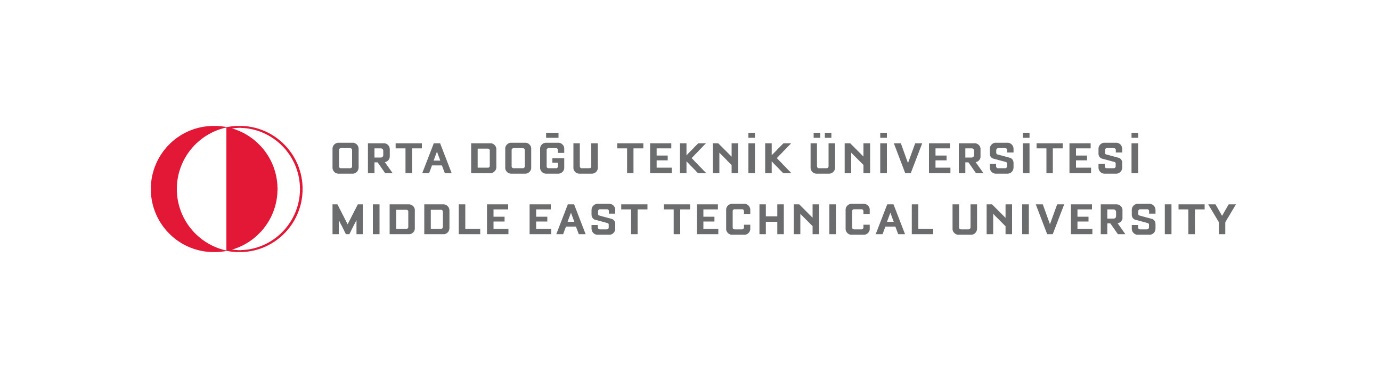 OUTGOING STUDENTCERTIFICATE OF ATTENDANCEIt is hereby certified that Mr/Ms………………………………………………………… studying in Middle East Technical University is enrolled as an Overseas Exchange student at our institutionfrom ……………………………………………………..(day, month, year)to ………………………………………………………...(day, month, year)Name of host institutionID code of the host institutionName of signatoryPosition / TitleDateStamp and Signature